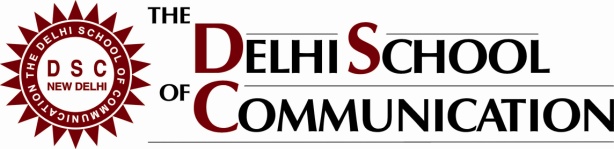 Please Note the following before filling the form:The application forms may be downloaded and submitted online, or collected from our campus. The registration charges for the form are Rs 1100/-. Demand Draft of Rs. 1100 /- in favor of DSC Educational Services Pvt. Ltd. needs to be attached with the form.Candidates collecting the form from the DSC campus may also pay in cash or Demand Draft in favour of DSC Educational Services Pvt. Ltd.Candidates have to bring attested copies of their high school and graduation mark sheets on day of the interview. Candidates also have to bring an article, ‘In no more than 500 words write, on a plain  paper,  handwritten,  briefly,  stating  the  objective  in  pursuing  the  Post Graduate  Diploma  Programme  in  Communication  at  DSC  and  what  one  is looking for in a career.’In  case  of  withdrawal  by  any  student  for  any  reason  before  or  after  the commencement  of  the course,  there will  be  no refund of  fee or  any other payments (except security deposit) received by the School.The School reserves the right to change/alter rules and regulations pertaining to admission, syllabus and fees etc. as it may deem fit.This application form is non-transferable and its fee non-refundable.Admission will be confirmed only on full payment of the first installment of fees by the due date, failing which the selection will stand cancelled automatically without any further correspondence.The School reserves the rights to modify/delete any courses and project work from the programme.Right of admission to the School is reserved.  The decision of the Dean on recommendation of the Admission Committee in the case of any disputes shall be final and binding. All disputes are subject to jurisdiction at Delhi.APPLICATION FORM (2022 - 24)Post Graduate Diploma Programme in Communication (PGDPC - XXVII)Name :  ________________________________________________________________________Date of Birth : _____________  3.	Age:_________     4. Sex  - M / F.  	    5. Marital Status – M / S6.   Nationality: ________________________________________________________________________	7. 	Permanentaddress :   _______________________________________________________________        _________________________________________________________________________________        State ________________________________Pincode  _____________________________________Tel. No. Res. ____________  Off : ____________________  Mob :   ___________________________E-mail:  ___________________________________________________________________________8. 	Name of Parent / Husband / Guardian   __________________________________________________       Father’s Name_______________________________________Contact No.______________________       Mother’s Name_______________________________________Contact No.______________________ 9.	Postal Address ______________________________________________________________________10.	Occupation of Parent:    Business    Govt. Service    Professional    Pvt. Service   Others	____________________________________________________________________________________11.   Deposit Details:  Mode ________________________ Ch/ DD No. ______________________________12.	Educational Qualifications (Note: Admission is provisional till the submission of certificate and marksheet of Bachelor’s Degree examination)13. Scholarships/ Extra-Curricular interests/ achievements/ position of responsibility held________________________________________________________________________________________________________________________________________________________________________14. 	Professional Experience: Yes/No	15.     ReferencesAcademic :___________________________________________________________________	   (Name)		(Designation)			(Address & Phone No.)       b)   Character: ___________________________________________________________________	(Name)			(Designation)			(Address & Phone No.)16. Do you suffer from any health disorder  :   Yes____       No_____       If yes, state ___________________________________________________________________________________   I certify that the information provided in this application is complete and accurate to the best of my knowledge and that I accept the terms and conditions as specified in the school brochure and this application form.Place : ______________  Date : ______________ Signature of the student: _________________________This application must reach addressed to The Dean, The Delhi School of Communication,DSC Centre: 321/2, IGNOU Road, Neb Sarai, New Delhi– 110068.  Phone – 011- 29531556/9, 9810474269Exam YearMain SubjectMarks / %English %School/College / UnivPost GraduationGraduation12thOther academic qualificationsFrom/ToEmployer AddressDesignation/SalaryNature of Work